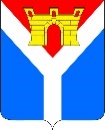 АДМИНИСТРАЦИЯ УСТЬ-ЛАБИНСКОГО ГОРОДСКОГО ПОСЕЛЕНИЯ УСТЬ-ЛАБИНСКОГО РАЙОНАП О С Т А Н О В Л Е Н И Еот 29.12.2022                                                                                                      № 985г. Усть-ЛабинскО внесении изменений в постановление администрации Усть-Лабинского городского поселения Усть-Лабинского района от 29 декабря 2021 г. № 1171«Об утверждении муниципальной программы «Развитие транспортной системы»В соответствии с Федеральным законом от 6 октября 2003 г. № 131-ФЗ 
«Об общих принципах организации местного самоуправления в Российской Федерации»,  постановлением администрации Усть-Лабинского городского поселения Усть-Лабинского района от 5 октября 2021 г. № 867  «Об утверждении порядка  принятия решения о разработке, формирования, реализации и оценки эффективности реализации муниципальных программ Усть-Лабинского городского поселения Усть-Лабинского района» (с изменениями 
от 29 ноября 2022 г. № 847), решением Совета Усть-Лабинского городского поселения Усть-Лабинского района от 14 декабря 2022 г. № 2 протокол № 46 
«О бюджете Усть-Лабинского городского поселения Усть-Лабинского района на 2023 год и на плановый период 2024 и 2025 годов» п о с т а н о в л я ю:1. Внести в постановление администрации Усть-Лабинского городского поселения Усть-Лабинского района от 29 декабря 2021 г. № 1171 «Об утверждении муниципальной программы «Развитие транспортной системы»» следующие изменения:1) пункт 3 изложить в следующей редакции:«3. Контроль за выполнением настоящего постановления возложить на заместителя главы Усть-Лабинского городского поселения Усть-Лабинского района Абрамова А. М.»;2) приложение изложить в новой редакции согласно приложению к настоящему постановлению.2. Признать утратившим силу постановление администрации 
Усть-Лабинского городского поселения Усть-Лабинского района от 
30 ноября 2022 г. № 856 «О внесении изменений в постановление администрации Усть-Лабинского городского поселения Усть-Лабинского района от 
29 декабря 2021 г. № 1171 «Об утверждении муниципальной программы «Развитие транспортной системы»».3. Отделу по общим и организационным вопросам администрации            Усть-Лабинского городского поселения Усть-Лабинского района     (Владимирова М.А.) настоящее постановление разместить на официальном сайте администрации Усть-Лабинского городского поселения Усть-Лабинского района в информационно-телекоммуникационной сети «Интернет».4. Настоящее постановление вступает в силу с 01 января 2023 года.Глава Усть-Лабинского городского поселенияУсть-Лабинского района                                                                 С.А. ГайнюченкоПРИЛОЖЕНИЕ к постановлению администрацииУсть-Лабинского городского поселения Усть-Лабинского районаот 29.12.2022 № 985«Приложение УТВЕРЖДЕНАпостановлением администрацииУсть-Лабинского городского поселения Усть-Лабинского районаот 29.12.2021  № 1171МУНИЦИПАЛЬНАЯ ПРОГРАММА «Развитие транспортной системы»Паспортмуниципальной программы «Развитие транспортной системы» 1. Целевые показатели муниципальной программыПрограмма разработана в целях развития современной и эффективной транспортной инфраструктуры, повышение доступности услуг транспортного комплекса для населения, повышение комплексной безопасности и устойчивости транспортной системы на территории Усть-Лабинского городского поселения и для решения задач по проведению мероприятий по комплексному развитию систем дорожного движения.Для оценки эффективности муниципальной программы установлены целевые показатели, которые изложены в приложении № 1.2. Перечень основных мероприятий муниципальной программыПеречень мероприятий муниципальной программы:разработка и актуализация проектов (схем) организации дорожного движения (дислокация дорожных знаков и дорожной разметки) на автомобильных дорогах общего пользования местного значения;разработка комплексной схемы организации транспортного обслуживания населения общественным транспортом (КСОТ).Реализация муниципальной программы осуществляется путём выполнения программных мероприятий в составе, содержании, объёмах и сроках, предусмотренных ею. Перечень мероприятий муниципальной программы указан в приложении №2.Перечень мероприятий муниципальной программы в дальнейшем отражается и корректируется в титульном списке к муниципальной программе, который утверждается отдельным распоряжением администрации 
Усть-Лабинского городского поселения Усть-Лабинского района.3. Методика оценки эффективности реализации муниципальной программыОценка эффективности реализации мероприятий муниципальной программы основывается на принципе сопоставления фактически достигнутых значений целевых показателей с их плановыми значениями по результатам отчетного года. Эффективность выполнения муниципальной программы оценивается как степень достижения запланированных результатов и основных мероприятий, входящих в её состав.Методика оценки эффективности реализации муниципальной программы основывается на принципе сопоставления фактически достигнутых значений целевых показателей с их плановыми значениями по результатам отчётного года. Эффективность использования бюджетных средств признана высокой, бюджетные ассигнования освоены в полном объеме. Продолжение функционирования данной программы обусловлено потребностью в финансировании мероприятий программы.4. Механизм реализации муниципальной программы и контроль  за ее выполнениемРеализация муниципальной программы осуществляется путём выполнения программных мероприятий в составе, содержании, объёмах и сроках, предусмотренных ею. Ответственность за выполнение мероприятий лежит на исполнителях мероприятий муниципальной программы.Общее управление муниципальной программой осуществляет координатор муниципальной программы. Требования координатора муниципальной программы являются обязательными для исполнителей мероприятий муниципальной программы.Контроль за выполнением мероприятий муниципальной программы осуществляет специалист отдела по вопросам жилищно-коммунального хозяйства и благоустройства администрации Усть-Лабинского городского поселения Усть-Лабинского района в результате выезда на место проведения работ.Начальник отдела по вопросам жилищно-коммунального хозяйстваи благоустройства администрации Усть-Лабинского городского поселения Усть-Лабинского района							С.А. ЛеонидовПРИЛОЖЕНИЕ 1к муниципальной программе«Развитие транспортной системы»   Цели, задачи и целевые показатели муниципальной программы«Развитие транспортной системы»Начальник отдела по вопросам жилищно-коммунального хозяйстваи благоустройства администрации Усть-Лабинского городского поселения Усть-Лабинского района							С.А. ЛеонидовПРИЛОЖЕНИЕ 2			к муниципальной программе«Развитие транспортной системы»     ПЕРЕЧЕНЬосновных мероприятий муниципальной программы«Развитие транспортной системы»												              ».Начальник отдела по вопросам жилищно-коммунального хозяйстваи благоустройства администрации Усть-Лабинского городского поселения Усть-Лабинского района 							С.А. ЛеонидовКоординатор муниципальной программыОтдел по вопросам жилищно-коммунального хозяйства и благоустройства администрации Усть-Лабинского городского поселения Усть-Лабинского районаОтдел по вопросам жилищно-коммунального хозяйства и благоустройства администрации Усть-Лабинского городского поселения Усть-Лабинского районаОтдел по вопросам жилищно-коммунального хозяйства и благоустройства администрации Усть-Лабинского городского поселения Усть-Лабинского районаОтдел по вопросам жилищно-коммунального хозяйства и благоустройства администрации Усть-Лабинского городского поселения Усть-Лабинского районаОтдел по вопросам жилищно-коммунального хозяйства и благоустройства администрации Усть-Лабинского городского поселения Усть-Лабинского районаОтдел по вопросам жилищно-коммунального хозяйства и благоустройства администрации Усть-Лабинского городского поселения Усть-Лабинского районаУчастники муниципальной  программы          Муниципальное казенное учреждение Усть-Лабинского городского поселения Усть-Лабинского района «Административно-техническое управление». Муниципальное казенное учреждение Усть-Лабинского городского поселения Усть-Лабинского района «Административно-техническое управление». Муниципальное казенное учреждение Усть-Лабинского городского поселения Усть-Лабинского района «Административно-техническое управление». Муниципальное казенное учреждение Усть-Лабинского городского поселения Усть-Лабинского района «Административно-техническое управление». Муниципальное казенное учреждение Усть-Лабинского городского поселения Усть-Лабинского района «Административно-техническое управление». Муниципальное казенное учреждение Усть-Лабинского городского поселения Усть-Лабинского района «Административно-техническое управление». Подпрограммы муниципальной программыНе предусмотреныНе предусмотреныНе предусмотреныНе предусмотреныНе предусмотреныНе предусмотреныЦель муниципальной программы Развитие современной и эффективной транспортной инфраструктуры, повышение доступности услуг транспортного комплекса для населения, повышение комплексной безопасности и устойчивости транспортной системы Развитие современной и эффективной транспортной инфраструктуры, повышение доступности услуг транспортного комплекса для населения, повышение комплексной безопасности и устойчивости транспортной системы Развитие современной и эффективной транспортной инфраструктуры, повышение доступности услуг транспортного комплекса для населения, повышение комплексной безопасности и устойчивости транспортной системы Развитие современной и эффективной транспортной инфраструктуры, повышение доступности услуг транспортного комплекса для населения, повышение комплексной безопасности и устойчивости транспортной системы Развитие современной и эффективной транспортной инфраструктуры, повышение доступности услуг транспортного комплекса для населения, повышение комплексной безопасности и устойчивости транспортной системы Развитие современной и эффективной транспортной инфраструктуры, повышение доступности услуг транспортного комплекса для населения, повышение комплексной безопасности и устойчивости транспортной системы Задачи муниципальной программы Проведение мероприятий по комплексному развитию систем дорожного движения, повышение надежности и безопасности движения по автомобильным дорогам местного значенияПроведение мероприятий по комплексному развитию систем дорожного движения, повышение надежности и безопасности движения по автомобильным дорогам местного значенияПроведение мероприятий по комплексному развитию систем дорожного движения, повышение надежности и безопасности движения по автомобильным дорогам местного значенияПроведение мероприятий по комплексному развитию систем дорожного движения, повышение надежности и безопасности движения по автомобильным дорогам местного значенияПроведение мероприятий по комплексному развитию систем дорожного движения, повышение надежности и безопасности движения по автомобильным дорогам местного значенияПроведение мероприятий по комплексному развитию систем дорожного движения, повышение надежности и безопасности движения по автомобильным дорогам местного значенияПеречень целевых показателей муниципальной программыРазработка и актуализация проектов (схем) организации дорожного движения (дислокация дорожных знаков и дорожной разметки) на автомобильных дорогах общего пользования местного значения;Разработка комплексной схемы организации транспортного обслуживания населения общественным транспортом (КСОТ).Разработка и актуализация проектов (схем) организации дорожного движения (дислокация дорожных знаков и дорожной разметки) на автомобильных дорогах общего пользования местного значения;Разработка комплексной схемы организации транспортного обслуживания населения общественным транспортом (КСОТ).Разработка и актуализация проектов (схем) организации дорожного движения (дислокация дорожных знаков и дорожной разметки) на автомобильных дорогах общего пользования местного значения;Разработка комплексной схемы организации транспортного обслуживания населения общественным транспортом (КСОТ).Разработка и актуализация проектов (схем) организации дорожного движения (дислокация дорожных знаков и дорожной разметки) на автомобильных дорогах общего пользования местного значения;Разработка комплексной схемы организации транспортного обслуживания населения общественным транспортом (КСОТ).Разработка и актуализация проектов (схем) организации дорожного движения (дислокация дорожных знаков и дорожной разметки) на автомобильных дорогах общего пользования местного значения;Разработка комплексной схемы организации транспортного обслуживания населения общественным транспортом (КСОТ).Разработка и актуализация проектов (схем) организации дорожного движения (дислокация дорожных знаков и дорожной разметки) на автомобильных дорогах общего пользования местного значения;Разработка комплексной схемы организации транспортного обслуживания населения общественным транспортом (КСОТ).Этапы и сроки реализации муниципальной программы2022-2025 гг.2022-2025 гг.2022-2025 гг.2022-2025 гг.2022-2025 гг.2022-2025 гг.Объем финансирования муниципальной программы, тыс. рублей Объем финансирования муниципальной программы, тыс. рублей Всего, тыс.руб.в разрезе источников финансированияв разрезе источников финансированияв разрезе источников финансированияв разрезе источников финансированияГоды реализацииГоды реализацииВсего, тыс.руб.федеральный бюджет,тыс.руб.краевой бюджет, тыс.руб.местный бюджет, тыс.руб.внебюджетные источники, тыс.руб.20222022898,00,00,0898,00,020232023200,00,00,0200,00,020242024200,00,00,0200,00,020252025200,00,00,0200,00,0ВсегоВсего1498,00,00,01498,00,0расходы, связанные с реализацией проектов или программ расходы, связанные с реализацией проектов или программ расходы, связанные с реализацией проектов или программ расходы, связанные с реализацией проектов или программ расходы, связанные с реализацией проектов или программ расходы, связанные с реализацией проектов или программ расходы, связанные с реализацией проектов или программ 20222022898,00,00,0898,00,020232023200,00,00,0200,00,020242024200,00,00,0200,00,020252025200,00,00,0200,00,0ВсегоВсего1498,00,00,01498,00,0№п/пНаименование целевого показателяЕдиница измеренияСтатус*Значение показателейЗначение показателейЗначение показателейЗначение показателей№п/пНаименование целевого показателяЕдиница измеренияСтатус*2022 г.2023 г.2024 г.2025 г.123456781Муниципальная программа «Развитие транспортной системы»Муниципальная программа «Развитие транспортной системы»Муниципальная программа «Развитие транспортной системы»Муниципальная программа «Развитие транспортной системы»Муниципальная программа «Развитие транспортной системы»Муниципальная программа «Развитие транспортной системы»Муниципальная программа «Развитие транспортной системы»Цель: Развитие современной и эффективной транспортной инфраструктуры, повышение доступности услуг транспортного комплекса для населения, повышение комплексной безопасности и устойчивости транспортной системыЦель: Развитие современной и эффективной транспортной инфраструктуры, повышение доступности услуг транспортного комплекса для населения, повышение комплексной безопасности и устойчивости транспортной системыЦель: Развитие современной и эффективной транспортной инфраструктуры, повышение доступности услуг транспортного комплекса для населения, повышение комплексной безопасности и устойчивости транспортной системыЦель: Развитие современной и эффективной транспортной инфраструктуры, повышение доступности услуг транспортного комплекса для населения, повышение комплексной безопасности и устойчивости транспортной системыЦель: Развитие современной и эффективной транспортной инфраструктуры, повышение доступности услуг транспортного комплекса для населения, повышение комплексной безопасности и устойчивости транспортной системыЦель: Развитие современной и эффективной транспортной инфраструктуры, повышение доступности услуг транспортного комплекса для населения, повышение комплексной безопасности и устойчивости транспортной системыЦель: Развитие современной и эффективной транспортной инфраструктуры, повышение доступности услуг транспортного комплекса для населения, повышение комплексной безопасности и устойчивости транспортной системыЗадача: Проведение мероприятий по комплексному развитию систем дорожного движения, повышение надежности и безопасности движения по автомобильным дорогам местного значенияЗадача: Проведение мероприятий по комплексному развитию систем дорожного движения, повышение надежности и безопасности движения по автомобильным дорогам местного значенияЗадача: Проведение мероприятий по комплексному развитию систем дорожного движения, повышение надежности и безопасности движения по автомобильным дорогам местного значенияЗадача: Проведение мероприятий по комплексному развитию систем дорожного движения, повышение надежности и безопасности движения по автомобильным дорогам местного значенияЗадача: Проведение мероприятий по комплексному развитию систем дорожного движения, повышение надежности и безопасности движения по автомобильным дорогам местного значенияЗадача: Проведение мероприятий по комплексному развитию систем дорожного движения, повышение надежности и безопасности движения по автомобильным дорогам местного значенияЗадача: Проведение мероприятий по комплексному развитию систем дорожного движения, повышение надежности и безопасности движения по автомобильным дорогам местного значения1.1Разработка и актуализация проектов (схем) организации дорожного движения (дислокация дорожных знаков и дородной разметки) на автомобильных дорогах общего пользования местного значенияшт.321111.2Разработка комплексной схемы организации транспортного обслуживания населения общественным транспортом (КСОТ)шт.31000N
п/пНаименование мероприятияСтатус (*)Годы реализацииОбъем финансирования, тыс. рублейОбъем финансирования, тыс. рублейОбъем финансирования, тыс. рублейОбъем финансирования, тыс. рублейОбъем финансирования, тыс. рублейНепосредственный результат реализации мероприятияМуниципальный заказчик, исполнитель основного мероприятияN
п/пНаименование мероприятияСтатус (*)Годы реализациивсегов разрезе источников финансированияв разрезе источников финансированияв разрезе источников финансированияв разрезе источников финансированияНепосредственный результат реализации мероприятияМуниципальный заказчик, исполнитель основного мероприятияN
п/пНаименование мероприятияСтатус (*)Годы реализациивсегофедеральный бюджеткраевой бюджетместный бюджетвнебюджетные источникиНепосредственный результат реализации мероприятияМуниципальный заказчик, исполнитель основного мероприятия12345678910111Цель 1Развитие современной и эффективной транспортной инфраструктуры, повышение доступности услуг транспортного комплекса для населения, повышение комплексной безопасности и устойчивости транспортной системыРазвитие современной и эффективной транспортной инфраструктуры, повышение доступности услуг транспортного комплекса для населения, повышение комплексной безопасности и устойчивости транспортной системыРазвитие современной и эффективной транспортной инфраструктуры, повышение доступности услуг транспортного комплекса для населения, повышение комплексной безопасности и устойчивости транспортной системыРазвитие современной и эффективной транспортной инфраструктуры, повышение доступности услуг транспортного комплекса для населения, повышение комплексной безопасности и устойчивости транспортной системыРазвитие современной и эффективной транспортной инфраструктуры, повышение доступности услуг транспортного комплекса для населения, повышение комплексной безопасности и устойчивости транспортной системыРазвитие современной и эффективной транспортной инфраструктуры, повышение доступности услуг транспортного комплекса для населения, повышение комплексной безопасности и устойчивости транспортной системыРазвитие современной и эффективной транспортной инфраструктуры, повышение доступности услуг транспортного комплекса для населения, повышение комплексной безопасности и устойчивости транспортной системыРазвитие современной и эффективной транспортной инфраструктуры, повышение доступности услуг транспортного комплекса для населения, повышение комплексной безопасности и устойчивости транспортной системыРазвитие современной и эффективной транспортной инфраструктуры, повышение доступности услуг транспортного комплекса для населения, повышение комплексной безопасности и устойчивости транспортной системы1.1Задача 1Проведение мероприятий по комплексному развитию систем дорожного движения, повышение надежности и безопасности движения по автомобильным дорогам местного значенияПроведение мероприятий по комплексному развитию систем дорожного движения, повышение надежности и безопасности движения по автомобильным дорогам местного значенияПроведение мероприятий по комплексному развитию систем дорожного движения, повышение надежности и безопасности движения по автомобильным дорогам местного значенияПроведение мероприятий по комплексному развитию систем дорожного движения, повышение надежности и безопасности движения по автомобильным дорогам местного значенияПроведение мероприятий по комплексному развитию систем дорожного движения, повышение надежности и безопасности движения по автомобильным дорогам местного значенияПроведение мероприятий по комплексному развитию систем дорожного движения, повышение надежности и безопасности движения по автомобильным дорогам местного значенияПроведение мероприятий по комплексному развитию систем дорожного движения, повышение надежности и безопасности движения по автомобильным дорогам местного значенияПроведение мероприятий по комплексному развитию систем дорожного движения, повышение надежности и безопасности движения по автомобильным дорогам местного значенияПроведение мероприятий по комплексному развитию систем дорожного движения, повышение надежности и безопасности движения по автомобильным дорогам местного значенияРазработка и актуализация проектов (схем) организации дорожного движения (дислокация дорожных знаков и дородной разметки) на автомобильных дорогах общего пользования местного значения32022300,00,00,0300,00,0Безопасное и безаварийное дорожное движение Отдел по вопросам жилищно-коммунального хозяйства и благоустройства Усть-Лабинского городского поселения Усть-Лабинского района, МКУ УГП «АТУ» Разработка и актуализация проектов (схем) организации дорожного движения (дислокация дорожных знаков и дородной разметки) на автомобильных дорогах общего пользования местного значения32023200,00,00,0200,00,0Безопасное и безаварийное дорожное движение Отдел по вопросам жилищно-коммунального хозяйства и благоустройства Усть-Лабинского городского поселения Усть-Лабинского района, МКУ УГП «АТУ» Разработка и актуализация проектов (схем) организации дорожного движения (дислокация дорожных знаков и дородной разметки) на автомобильных дорогах общего пользования местного значения32024200,00,00,0200,00,0Безопасное и безаварийное дорожное движение Отдел по вопросам жилищно-коммунального хозяйства и благоустройства Усть-Лабинского городского поселения Усть-Лабинского района, МКУ УГП «АТУ» Разработка и актуализация проектов (схем) организации дорожного движения (дислокация дорожных знаков и дородной разметки) на автомобильных дорогах общего пользования местного значения32025200,00,00,0200,00,0Безопасное и безаварийное дорожное движение Отдел по вопросам жилищно-коммунального хозяйства и благоустройства Усть-Лабинского городского поселения Усть-Лабинского района, МКУ УГП «АТУ» Разработка и актуализация проектов (схем) организации дорожного движения (дислокация дорожных знаков и дородной разметки) на автомобильных дорогах общего пользования местного значения3всего900,00,00,0900,00,0Безопасное и безаварийное дорожное движение Отдел по вопросам жилищно-коммунального хозяйства и благоустройства Усть-Лабинского городского поселения Усть-Лабинского района, МКУ УГП «АТУ» 1.2Разработка комплексной схемы организации транспортного обслуживания населения общественным транспортом (КСОТ)32022598,00,00,0598,00,0Безопасное и безаварийное дорожное движениеОтдел по вопросам жилищно-коммунального хозяйства и благоустройства Усть-Лабинского городского поселения Усть-Лабинского района, МКУ УГП «АТУ»1.2Разработка комплексной схемы организации транспортного обслуживания населения общественным транспортом (КСОТ)320230,00,00,00,00,0Безопасное и безаварийное дорожное движениеОтдел по вопросам жилищно-коммунального хозяйства и благоустройства Усть-Лабинского городского поселения Усть-Лабинского района, МКУ УГП «АТУ»1.2Разработка комплексной схемы организации транспортного обслуживания населения общественным транспортом (КСОТ)320240,00,00,00,00,0Безопасное и безаварийное дорожное движениеОтдел по вопросам жилищно-коммунального хозяйства и благоустройства Усть-Лабинского городского поселения Усть-Лабинского района, МКУ УГП «АТУ»1.2Разработка комплексной схемы организации транспортного обслуживания населения общественным транспортом (КСОТ)320250,00,00,00,00,0Безопасное и безаварийное дорожное движениеОтдел по вопросам жилищно-коммунального хозяйства и благоустройства Усть-Лабинского городского поселения Усть-Лабинского района, МКУ УГП «АТУ»1.2Разработка комплексной схемы организации транспортного обслуживания населения общественным транспортом (КСОТ)3всего598,00,00,0598,00,0Безопасное и безаварийное дорожное движениеОтдел по вопросам жилищно-коммунального хозяйства и благоустройства Усть-Лабинского городского поселения Усть-Лабинского района, МКУ УГП «АТУ»ИтогоИтогоИтого2022898,00,00,0898,00,0ХХИтогоИтогоИтого2023200,00,00,0200,00,0ХХИтогоИтогоИтого2024200,00,00,0200,00,0ХХИтогоИтогоИтого2025200,00,00,0200,00,0ХХИтогоИтогоИтоговсего1498,00,00,01498,00,0ХХ